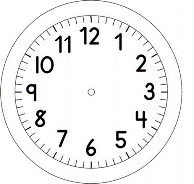 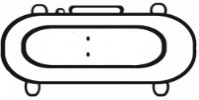 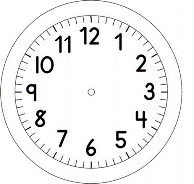 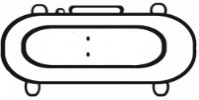 HISTÓRIA – ON-LINEPRESENTE, PASSADO E FUTUROVOCÊ FARÁ UMA LISTA COM OS NOMES DAS ATIVIDADES QUE VOCÊ REALIZA DURANTE A SEMANA COMO POR EXEMPLO: ASSISTIR TV, FAZER ATIVIDADES DA ESCOLA, BRINCAR COM OS AMIGOS, TOMAR CAFÉ DA MANHÃ, ALMOÇAR, JANTAR, IR A CASA DOS AVÓS, IR A UMA FESTA DE ANIVERSÁRIO E OUTROS.SEPARANDO-AS EM TRÊS GRUPOS:ATIVIDADES QUE VOCÊ JÁ REALIZOU;ATIVIDADES QUE QUE ESTÁ REALIZANDO; EATIVIDADES QUE QUE AINDA REALIZARÁ.RENOMEIEM A TABELA COMO ATIVIDADES DO PASSADO, ATIVIDADES DO PRESENTE E ATIVIDADES DO FUTURO. ESCREVA O QUE SIGNIFICA CADA UMA DESSAS PALAVRAS: PASSADO, PRESENTE E FUTURO.PASSADO:____________________________________________________________________________________________________________________________PRESENTE:___________________________________________________________________________________________________________________________FUTURO:_____________________________________________________________________________________________________________________________ATIVIDADES QUE VOCÊ JÁ REALIZOUATIVIDADES QUE QUE ESTÁ REALIZANDOATIVIDADES QUE QUE AINDA REALIZARÁ